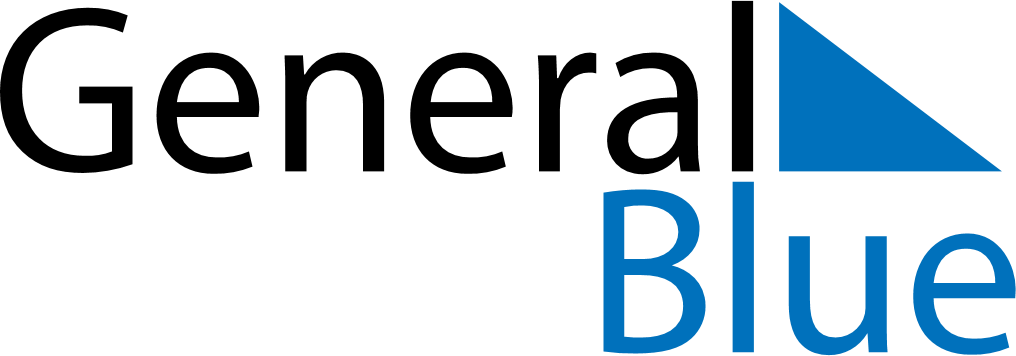 October 2024October 2024October 2024October 2024October 2024October 2024Ar Rumaythiyah, Hawalli, KuwaitAr Rumaythiyah, Hawalli, KuwaitAr Rumaythiyah, Hawalli, KuwaitAr Rumaythiyah, Hawalli, KuwaitAr Rumaythiyah, Hawalli, KuwaitAr Rumaythiyah, Hawalli, KuwaitSunday Monday Tuesday Wednesday Thursday Friday Saturday 1 2 3 4 5 Sunrise: 5:40 AM Sunset: 5:33 PM Daylight: 11 hours and 52 minutes. Sunrise: 5:41 AM Sunset: 5:32 PM Daylight: 11 hours and 51 minutes. Sunrise: 5:42 AM Sunset: 5:31 PM Daylight: 11 hours and 49 minutes. Sunrise: 5:42 AM Sunset: 5:30 PM Daylight: 11 hours and 47 minutes. Sunrise: 5:43 AM Sunset: 5:29 PM Daylight: 11 hours and 45 minutes. 6 7 8 9 10 11 12 Sunrise: 5:43 AM Sunset: 5:27 PM Daylight: 11 hours and 44 minutes. Sunrise: 5:44 AM Sunset: 5:26 PM Daylight: 11 hours and 42 minutes. Sunrise: 5:44 AM Sunset: 5:25 PM Daylight: 11 hours and 40 minutes. Sunrise: 5:45 AM Sunset: 5:24 PM Daylight: 11 hours and 38 minutes. Sunrise: 5:46 AM Sunset: 5:23 PM Daylight: 11 hours and 37 minutes. Sunrise: 5:46 AM Sunset: 5:22 PM Daylight: 11 hours and 35 minutes. Sunrise: 5:47 AM Sunset: 5:21 PM Daylight: 11 hours and 33 minutes. 13 14 15 16 17 18 19 Sunrise: 5:47 AM Sunset: 5:19 PM Daylight: 11 hours and 32 minutes. Sunrise: 5:48 AM Sunset: 5:18 PM Daylight: 11 hours and 30 minutes. Sunrise: 5:49 AM Sunset: 5:17 PM Daylight: 11 hours and 28 minutes. Sunrise: 5:49 AM Sunset: 5:16 PM Daylight: 11 hours and 27 minutes. Sunrise: 5:50 AM Sunset: 5:15 PM Daylight: 11 hours and 25 minutes. Sunrise: 5:51 AM Sunset: 5:14 PM Daylight: 11 hours and 23 minutes. Sunrise: 5:51 AM Sunset: 5:13 PM Daylight: 11 hours and 21 minutes. 20 21 22 23 24 25 26 Sunrise: 5:52 AM Sunset: 5:12 PM Daylight: 11 hours and 20 minutes. Sunrise: 5:52 AM Sunset: 5:11 PM Daylight: 11 hours and 18 minutes. Sunrise: 5:53 AM Sunset: 5:10 PM Daylight: 11 hours and 17 minutes. Sunrise: 5:54 AM Sunset: 5:09 PM Daylight: 11 hours and 15 minutes. Sunrise: 5:54 AM Sunset: 5:08 PM Daylight: 11 hours and 13 minutes. Sunrise: 5:55 AM Sunset: 5:07 PM Daylight: 11 hours and 12 minutes. Sunrise: 5:56 AM Sunset: 5:06 PM Daylight: 11 hours and 10 minutes. 27 28 29 30 31 Sunrise: 5:57 AM Sunset: 5:05 PM Daylight: 11 hours and 8 minutes. Sunrise: 5:57 AM Sunset: 5:05 PM Daylight: 11 hours and 7 minutes. Sunrise: 5:58 AM Sunset: 5:04 PM Daylight: 11 hours and 5 minutes. Sunrise: 5:59 AM Sunset: 5:03 PM Daylight: 11 hours and 4 minutes. Sunrise: 5:59 AM Sunset: 5:02 PM Daylight: 11 hours and 2 minutes. 